Do 6 maja można nadsyłać swoje propozycje na konkurs MAM TALENT- bardzo serdecznie zachęcam do udziału wszystkie dzieci.   Witajcie kochane ZAJĄCZKI. Wiem, że posiadacie wiele talentów zarówno plastycznych, co widać po Waszych fantastycznych pracach zamieszczanych na naszej stronie Facebook, jak i muzycznych. Te ostatnie można zaprezentować uczestnicząc w konkursie MAM TALENT. Poproście swoich rodziców, aby nagrali krótki filmik z Waszą ulubiona piosenką, wierszykiem bądź tańcem i wysłali go do nas. Jeszcze zostało trochę czasu do zamknięcia listy uczestników.   W tym tygodniu proponuję wam spotkanie z przyrodą i aktualna porą roku – wiosną.  Prezentujcie swoje prace ponieważ tylko w ten sposób możemy pokazać, że uczymy się i wspólnie pracujemy. Zbierzcie siły i pokażcie swoją moc.DROGI RODZICU. W rozwoju dziecka bardzo istotną umiejętnością jest uważna, celowa obserwacja. Ponieważ już niektóre obostrzenia związane z pandemią zostały zniesione, warto choć na chwilę wybrać się z dzieckiem na łąkę, działkę, ogródka i sprawdzić, jak wielu mieszkańców łąki dziecko potrafi odszukać i nazwać. Szacunek jest pojęciem abstrakcyjny dla czterolatka, warto jednak uczyć go do szacunku do otaczającej przyrody, rozmawiać w jaki sposób traktować złapane owady czy żaby, jak dbać o przyrodę by była dalej taka piękna. Warto kształtować w dzieciach świadomość konsekwencji własnych czynów. PRAGNĘ BARDZO SERDECZNIE PODZIĘKOWAĆ WSZYSTKIM RODZICOM, KTÓRZY PODJĘLI WSPÓŁPRACĘ W CELU REALIZOWANIA PROPONOWANYCH ZADAŃ. DZIĘKUJĘ WAM ZA DOTYCHCZASOWĄ PRACĘ I ZAANGAŻOWANIE PONIEWAŻ  W TYM CZASIE JEST ONA SZCZEGÓLNIE  NIEZBĘDNIE I BARDZO POTRZEBNA. PROSZĘ  RÓWNOCZEŚNIE POZOSTAŁYCH RODZICÓW O PRZYŁĄCZENIE SIĘ DO WSPÓŁNEGO DZIAŁANIA I AKTYWNOŚCI NA NASZYM PROFILU FACEBOOKOWYM. TEMATYKA NA BIEŻĄCY TYDZIEŃ TO:    WIOSNA DOOKOŁA.DZIAŁANIA:    Ćwiczenia poranne:  podczas tych ćwiczeń można dziecku puścić muzykę„Świeci słońce, pada deszczyk” - dziecko biega swobodnie w różnych kierunkach. Na hasło „Świeci słonko” - podskakuje wysoko, a na hasło „Pada deszcz” - przykuca. Zabawa powtarzamy kilka razy.„Kwiaty otwierają się i zamykają” - ćwiczenia dużych grup mięśniowych. Dziecko siedzi w siadzie skrzyżnym na podłodze, ręce ma na kolanach, głowę nisko opuszczoną. Na hasło „Kwiaty otwierają się”  - dziecko prostuje się i podnosi do góry ręce. Na  hasło „Kwiaty zamykają się” - dziecko powraca do poprzedniej pozycji.„Lisek wyszedł z nory”  - dziecko chodzi swobodnie na czworakach w rożnych kierunkach na hasło „Lisek zranił się w łapkę” - dziecko próbuje chodzić na trzech kończynach (jedna nogę unosi lekko do góry, potem następuje zmiana nogi). Zabawę również powtarzamy kilka razy.     Kolejna  propozycja ćwiczeńhttps://www.youtube.com/watch?v=OmAZquWgp9A      Wiosna w sadzie. Wysłuchanie wiersza S. Szuchowej pt. „Biały sad”. Następnie rozmowa na temat wiersza \pytania pod tekstem\

Czyżby to śnieg znowu
Padał przez noc całą?
Wszystkie drzewa w sadzie
Przystrojone biało!
Białe wiśnie, śliwy,
Białe i czereśnie.
Ewunia trze oczy
- Czy ja śnię, czy nie śnię?

 Rozmowa na temat wiersza.

- O czym był wiersz?- A co to jest sad?
(SAD – to taki duży ogród, w którym jest bardzo dużo drzew i krzewów owocowych.
- Jak wygląda sad w wierszu?)- A jak myślisz, dlaczego te drzewa są białe?
- A czy zapamiętałeś, o jakich drzewach była mowa w wierszu?
- Jakie jeszcze drzewa mogą rosnąć w sadzie?
- A jak myślisz, dlaczego drzewa kwitną wiosną, co z tych kwiatów może być?
- Czy możemy zrywać te kwiaty?
- Dlaczego?
- A kto lubi najbardziej kwiaty? – (dzieci, motyle, pszczoły)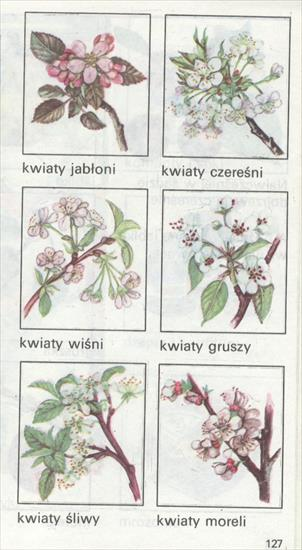 Ilustracje do druku i kolorowania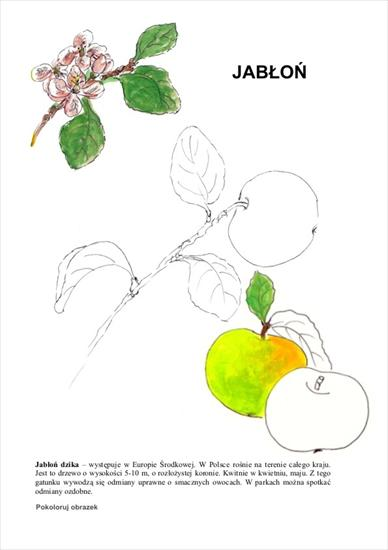 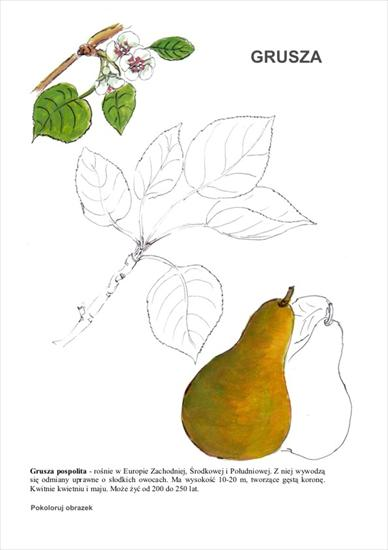 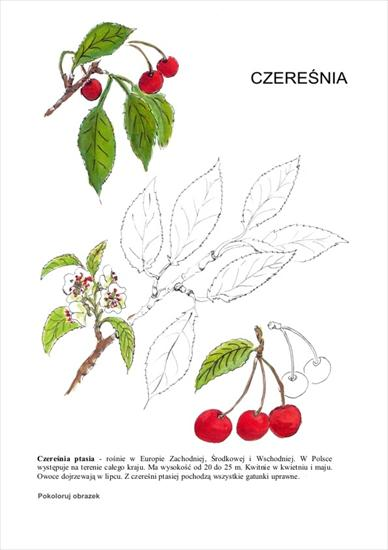 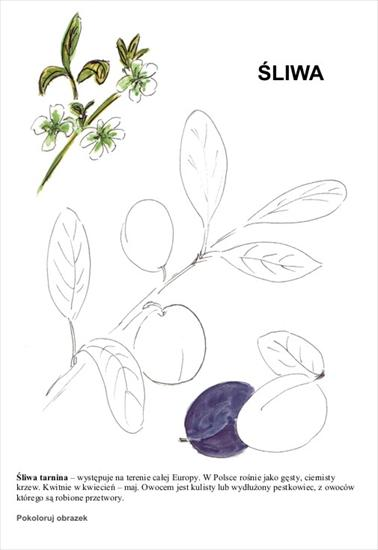 Ponieważ widzę, że dzieci bardzo lubią wykonywać prace plastyczne to proponuję  „Kwitnący sad” lub  „Kwitnące drzewo owocowe”. Pracę można wykonać różnymi sposobami na różnych formatach papieru: farbami i patyczkami, gąbką lub pędzelkiem, z wykorzystaniem bibuły. Niżnej podpowiedź.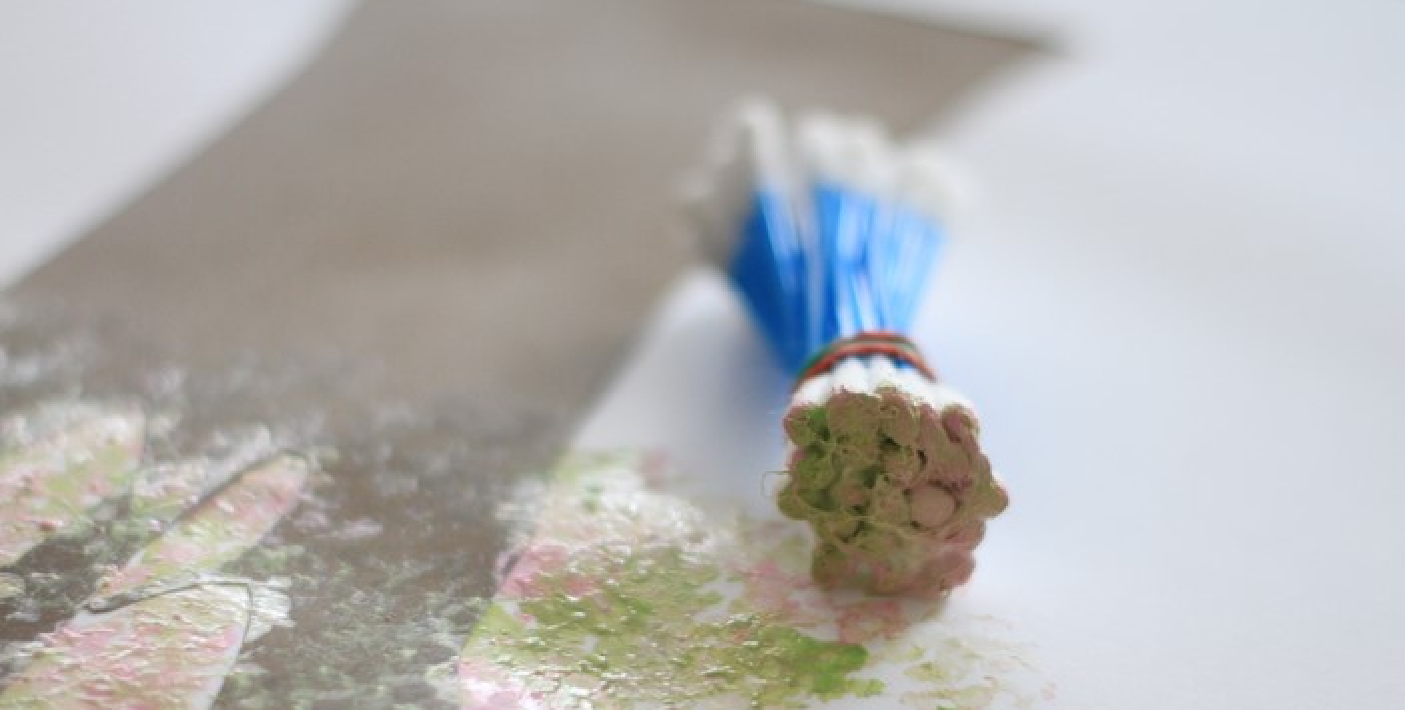 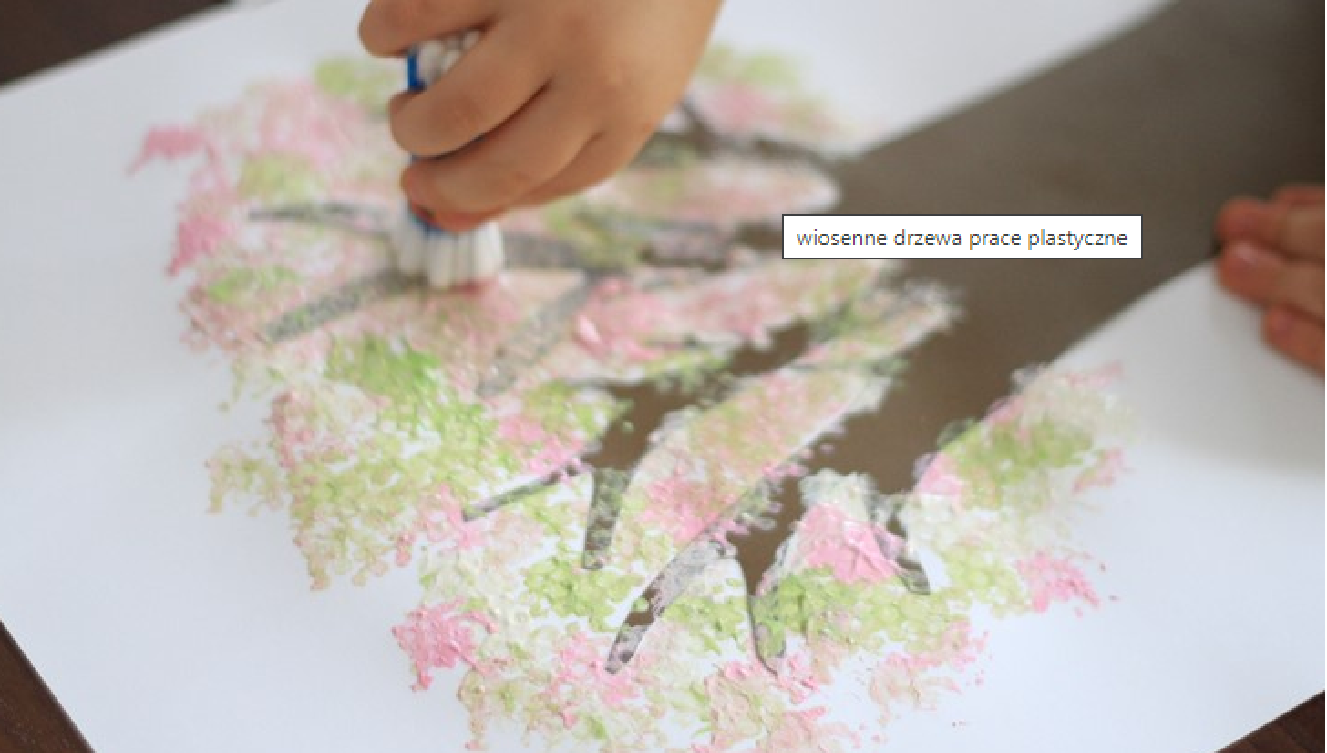 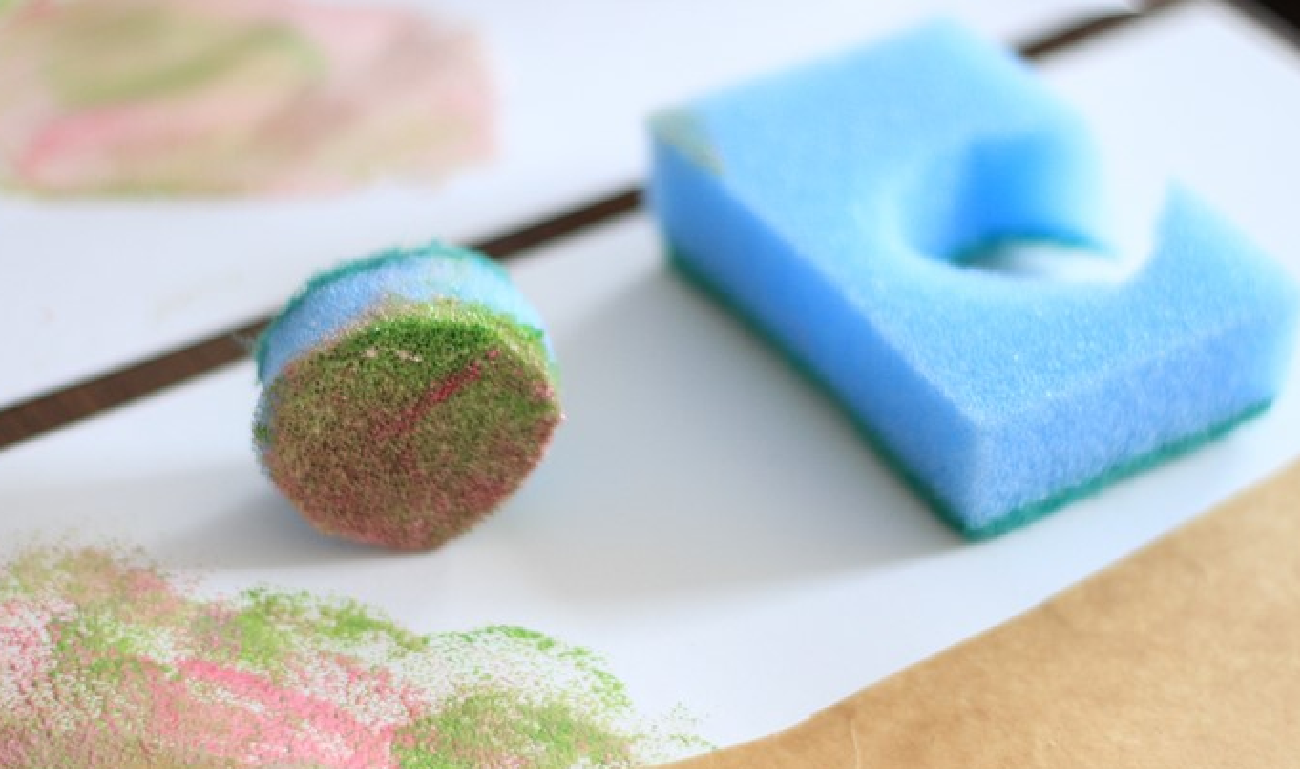 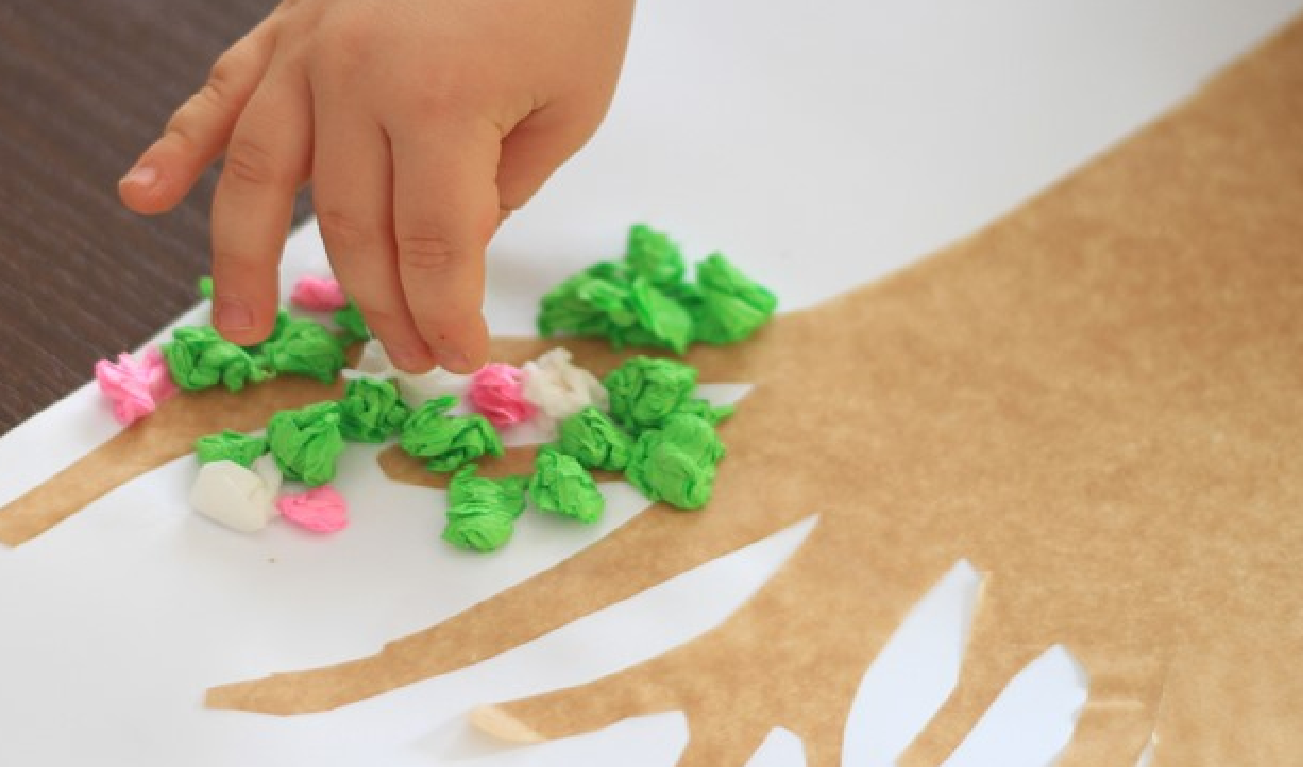      Wiosna na łące.  Wysłuchanie wiersza Iwony Salach ,,Łąka ” .

"Łąka tylu ma mieszkańców
zwierząt, roślin kolorowych.
Tu motylek, a tam pszczółka
tutaj kwiatek – o różowy.
Z kopca wyszedł krecik mały
obok niego idzie mrówka.
Na rumianku w krasnej sukni
przycupnęła boża krówka
Nad tą łąką kolorową
bal wydały dziś motyle.
Zapraszają wszystkie dzieci
więc zatańczmy z nimi chwilę.Rozmowa kierowana pytaniami:O jakich zwierzętach była mowa w wierszu? (wyjaśnienie, że boża krówka to biedronka siedmiokropka).Jakie jeszcze zwierzęta mieszkają na łące?Jakie kwiatki rosną na łące?     Mieszkańcy łąki.https://www.youtube.com/watch?v=yKmeG_wx498  - bajka edukacyjna dla dzieci - owadyhttps://www.youtube.com/watch?v=8krnRKa9jWI  - mieszkańcy łąki     Odgłosy łąki.http://xn--odgosy-5db.pl/zaby02.php – żabahttp://xn--odgosy-5db.pl/swierszcz01.php – świerszczhttp://xn--odgosy-5db.pl/pszczoly.php – pszczołyhttp://xn--odgosy-5db.pl/komar.php – komarhttp://xn--odgosy-5db.pl/polana.php – leśna polana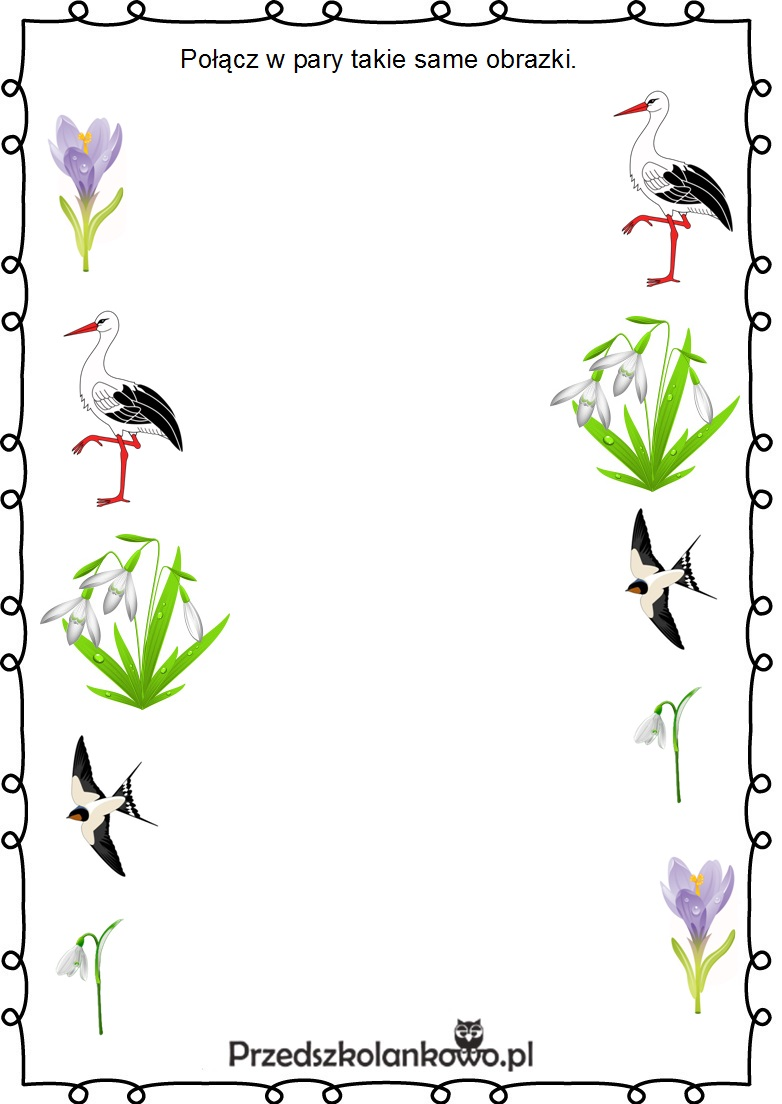      „Była sobie żabka mała re re kum kum”- nauka piosenki. Rodzic rozmawia z dzieckiem o wiośnie: po czym można ją poznać, co się wówczas na łące dzieje. Nawiązuje do powrotu bocianów z ciepłych krajów i żab budzących się z zimowego snu. Przypomina, że tradycyjnie żaby uważane są za smakołyk bociana a w rzeczywistości bocian woli myszy.Tekst piosenki:1. Była sobie żabka mała.
RE-RE, KUM-KUM, RE-RE, KUM-KUM,
która mamy nie słuchała.
RE-RE, KUM-KUM, bęc.

2. Na spacery wychodziła
RE-RE, KUM-KUM, RE-RE, KUM-KUM,
innym żabkom się dziwiła.
RE-RE, KUM-KUM, bęc.

3. Ostrzegała ją mamusia
RE-RE, KUM-KUM, RE-RE, KUM-KUM,
by zważała na bociusia
RE-RE, KUM-KUM, bęc.

4. Przyszedł bocian niespodzianie
RE-RE, KUM-KUM, RE-RE, KUM-KUM,
i zjadł żabkę na śniadanie
RE-RE, KUM-KUM, bęc.
5. A na brzegu stare żaby
RE-RE, KUM-KUM, RE-RE, KUM-KUM,
rajcowały jak te baby
RE-RE, KUM-KUM, bęc.


6. Jedna drugiej żabie płacze
RE-RE, KUM-KUM,, RE-RE, KUM-KUM,
że jej nigdy nie zobaczę
RE-RE,KUM-KUM, bęc

7. Z tego taki morał mały
RE-RE,KUM-KUM, RE-RE,KUM-KUM
trzeba zawsze słuchać mamy
RE-RE,KUM-KUM, bęc https://www.youtube.com/watch?v=HAgdfTsCmSI      Rozwiązywanie zagadek „Mieszkańcy łąki”.Skaczą po łące, pływają w wodzie,
żyją z bocianem w ciągłej niezgodzie.
(żaby)

Lata nad łąką w czerwonej kapotce,
a na tej kapotce jest kropka przy kropce
(biedronka)

Czy znacie takiego konika,
który pięknie w trawie cyka?
(konik polny)

Krążę nad łąką, ile mam sił,
i zbieram z kwiatów złocisty pył.
(pszczoła)

Pracowite, małe
budują wspaniałe
kopczyki, pałace.
Szanujmy ich pracę.
(mrówki)

Ten piękny owad
odwiedza kwiateczki,
ma skrzydła tęczowe,
niekiedy w kropeczki
(motyl)

Ma dwa różki, choć nie bodzie
mieszka w trawie albo w wodzie.
Domek swój, jak sami wiecie,
nosi zawsze na swym grzbiecie.
(ślimak)

Czerwone ma nogi
biało-czarne piórka, ,
do wody przed nim
żaby dają nurka.
(bocian)

https://www.youtube.com/watch?v=LIsNWZUA8X4  - zagadki – mieszkańcy łąki     Rysowane wierszyki pod dyktandohttps://www.youtube.com/watch?v=bTypDkh-nEc&list=PLn3ozp_pWTCpn1jo2zK9-nmyqCivCvZwL&index=1     - biedronkahttps://www.youtube.com/watch?v=kZ9yZ72-3vw&list=PLn3ozp_pWTCpn1jo2zK9-nmyqCivCvZwL&index=16&t=0s     - motylek     Jak powstaje motyl? - filmikhttp://scholaris.pl/resources/run/id/102333Kolejne prace plastyczne do wykonania - „Motyl malowany gąbką” (szczegółowa podpowiedź na filmiku – link pod obrazkiem)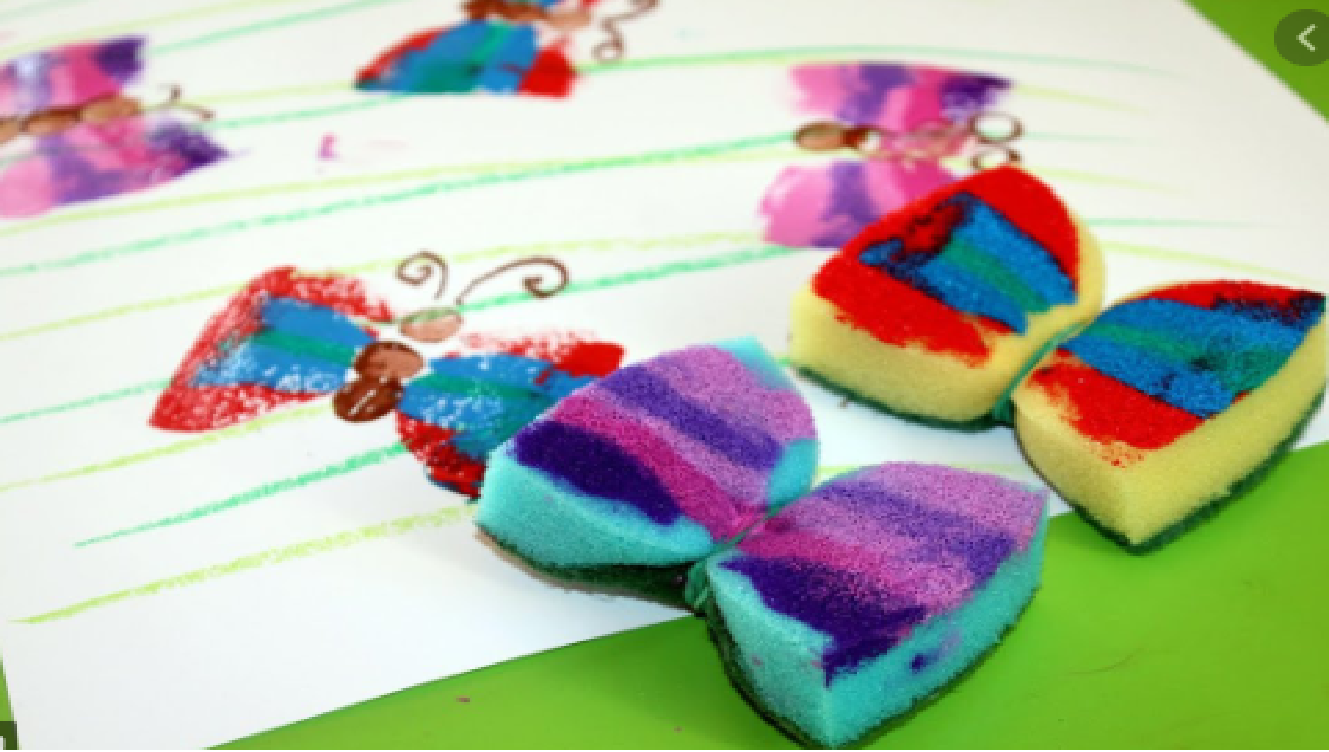 https://www.youtube.com/watch?v=wuIXb58fQBAPraca plastyczna - „Stemplowana łąka” (szczegółowa podpowiedź na filmiku – link pod obrazkiem)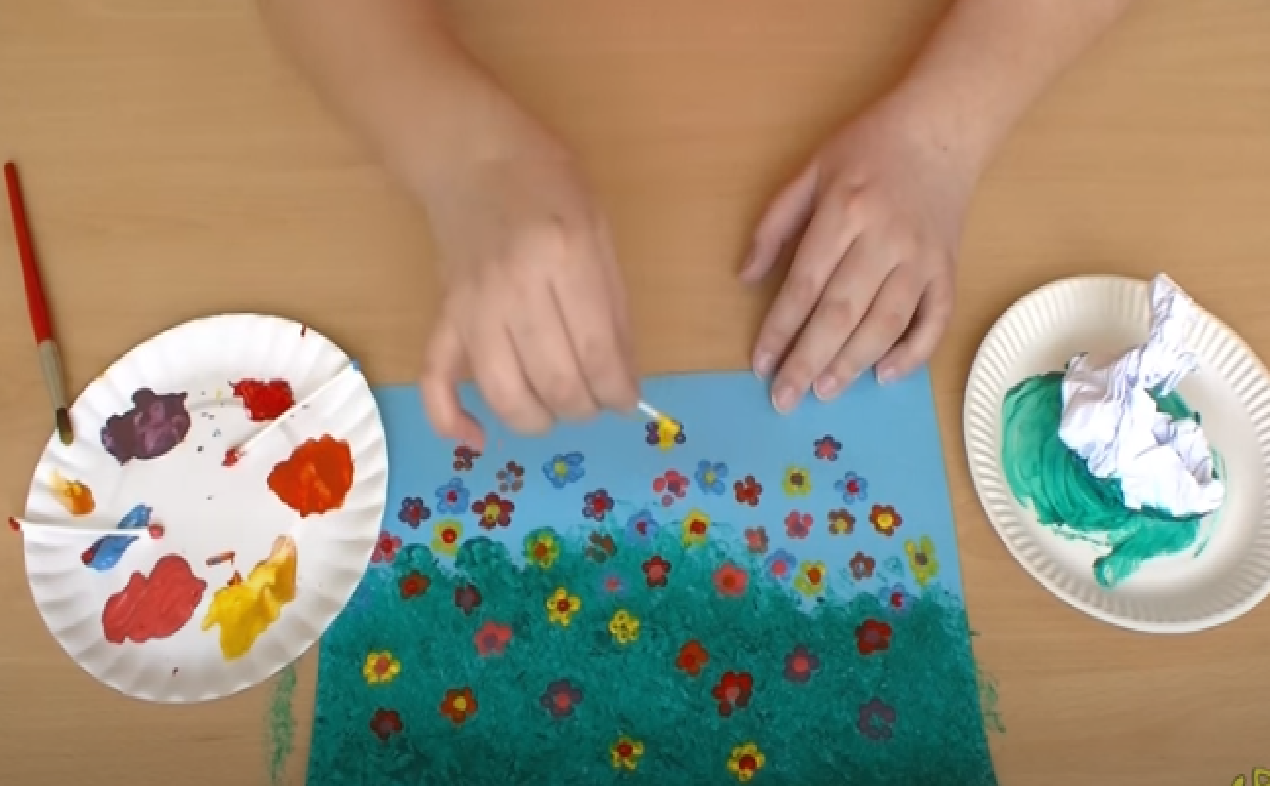 https://www.youtube.com/watch?v=q85x875FfGcTym, którzy polubili zabawę kolorami, i tym, którzy dopiero chcą spróbować, podsuwam jeszcze jeden pomysł: MALOWANIE W PLENERZE! Pragnę nakłonić dzieci i Was kochani rodzice do artystycznej zabawy. Poszukajcie ładnego widoku w waszej okolicy. Zabierzcie ze sobą kartki lub brystol, podkładki, farby i pędzle, butelkę z wodą albo po prostu ołówki, kredki. Jeśli pogoda nie dopisze proponuje namalowanie pejzażu z balkonu  albo widoku z okna. Wasze dzieła koniecznie zamieście na naszej stronie Facebook. 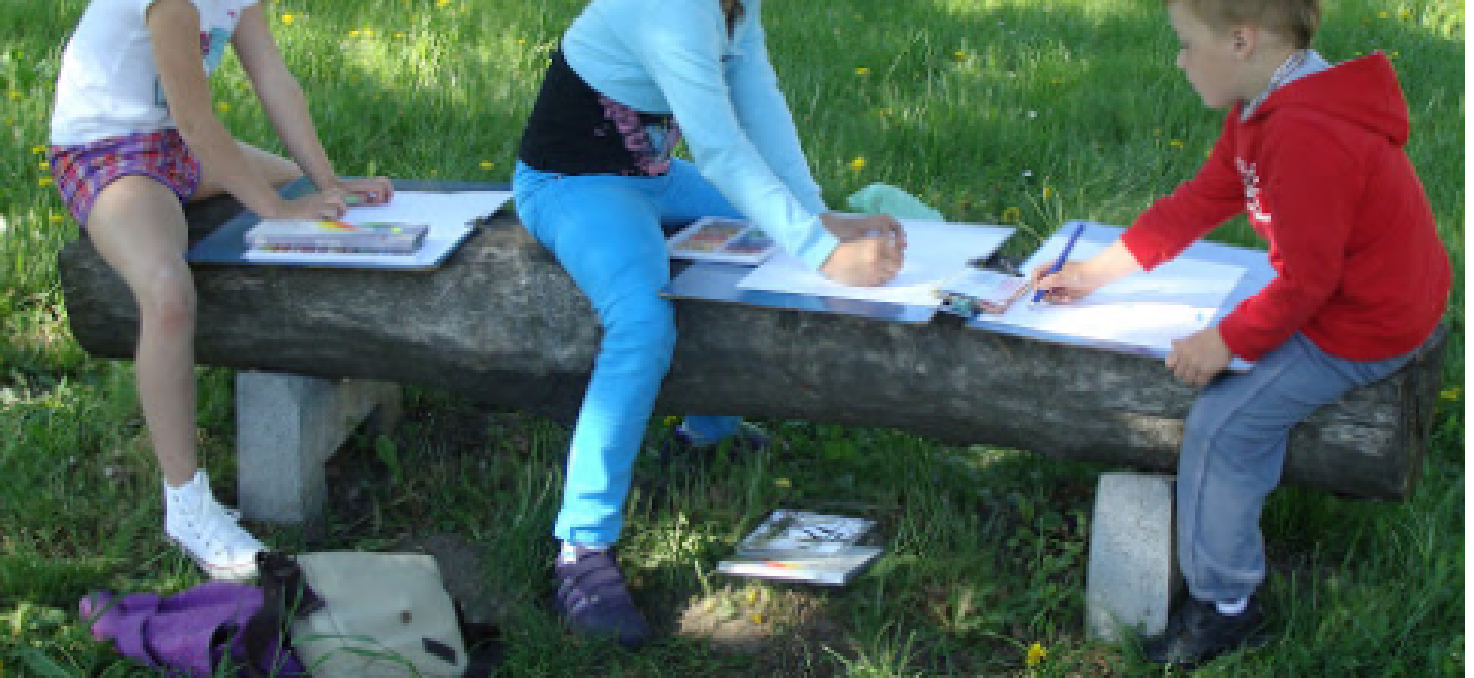 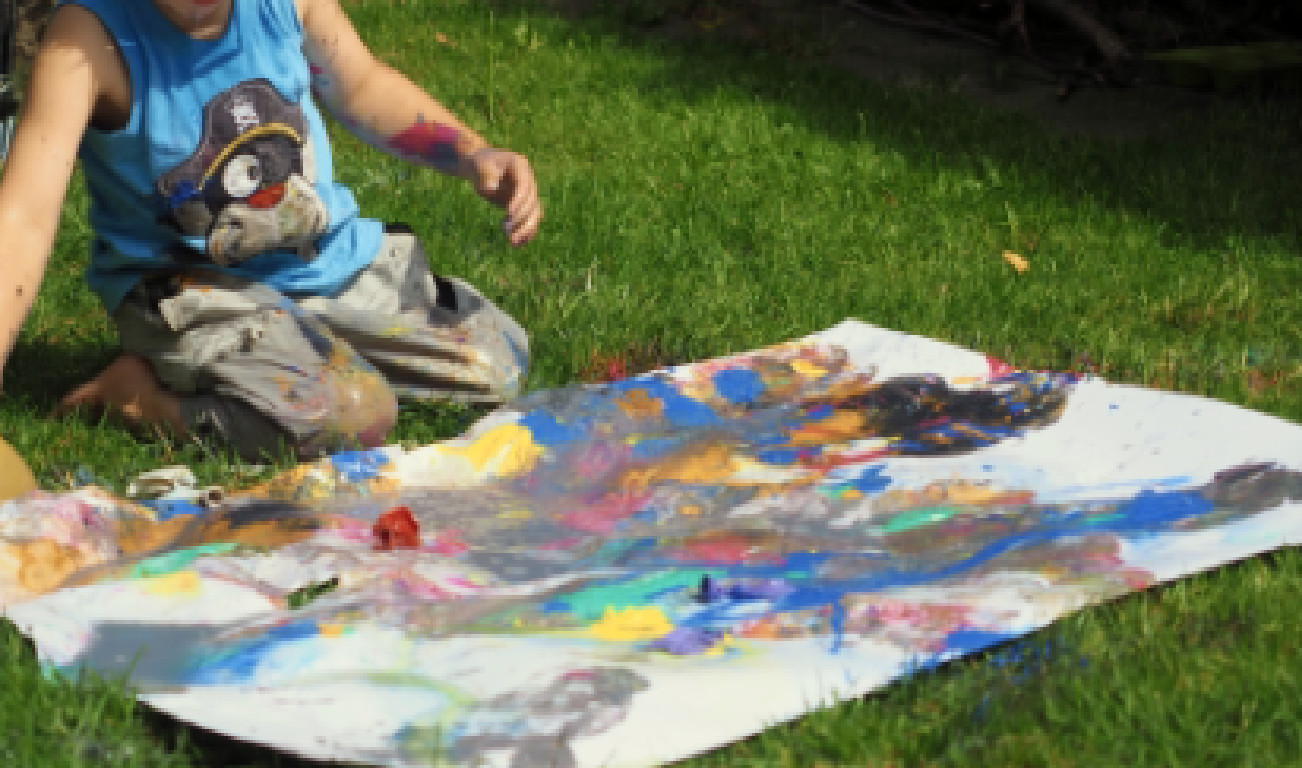      Skąd się bierze deszcz? - wykonanie doświadczenia doświadczenie.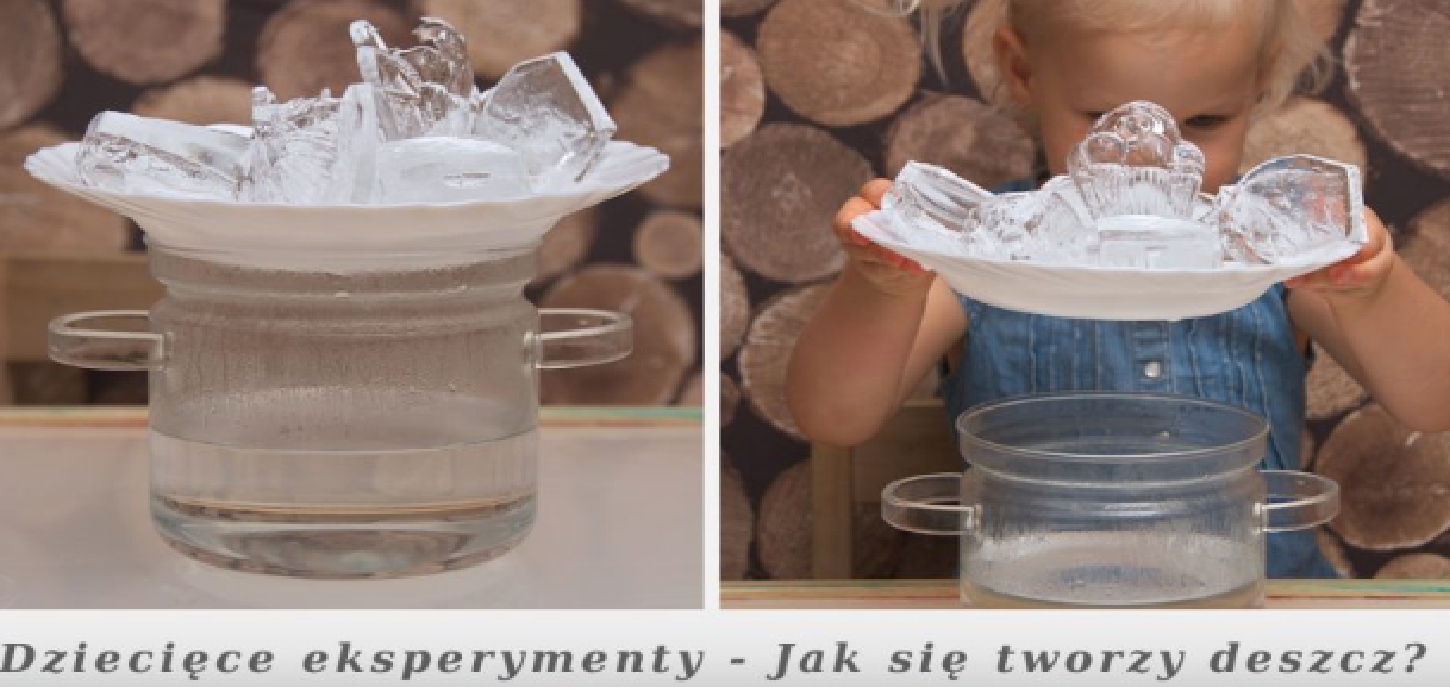 Potrzebne:– słoik– ciepła woda– lód– talerzyk   Opis:   do słoika nalewamy gorącej wody i przykrywamy go talerzykiem, na który wysypujemy kostki lodu.
   Gorąca woda stworzyła nam parę wodną, która w kontakcie z zimnem zaczęła się skraplać. I tak na ściankach słoika pojawiały się kropelki wody.    Jak powstaje deszcz? Para wodna (z lądów i oceanów) jest lekka i unosi się ku górze (można to zaobserwować przy gotowaniu wody w czajniku), powstają z niej chmury. Przy zetknięciu się z zimnym powietrzem (w atmosferze im wyżej tym chłodniej) para wodna skrapla się i powstaje deszcz. Przy okazji udało nam się odpowiedzieć na  ciekawe pytanie o to skąd się biorą chmury.      Międzynarodowy Dzień Strażaka. Rozmowa na temat zastosowania ognia:
- co to jest ogień - (to zjawisko w przyrodzie);
- do czego jest potrzebny (gotowanie, ogrzewanie, wytwarzania energii elektrycznej - oświetlanie, przemysł);
- jaki on jest (określenia: potrzebny, niebezpieczny, straszny itp.)
• Rozmowa o zagrożeniach, jakie niesie ogień.
 - jakie szkody wyrządza ogień? (pożar lasu, łąki, budynków, straty w ludziach, zniszczenia w przyrodzie).
- kto gasi pożar? (straż, strażak) Zachęcam do obejrzenia krótkich filmików o Straży Pożarnej – następnie proszę przeprowadzić swobodną rozmowę z dzieckiem naprowadzając je na najistotniejsze treści do zapamiętania.https://www.youtube.com/watch?v=OXKCeYIGGUs -Co zrobić w przypadku wystąpienia pożaru w                                                                                               domuhttps://www.youtube.com/watch?v=d1LxxkOOK44  -Na ratunek. Wszystko zaczyna się od przedszkolahttps://www.youtube.com/watch?v=fsCIZliVYYw  -Wzywanie pomocy 998https://www.youtube.com/watch?v=j-MfAjQ2Jws  - Pożar w lesie lub na łące 998https://www.youtube.com/watch?v=ycmGKe0uYY8   - Palące się uranie 998     Wóz strażacki – przestrzenna praca plastyczna (zachęcam do wykonania jej z surowców wtórnych, z wszystkiego co jest dostępne).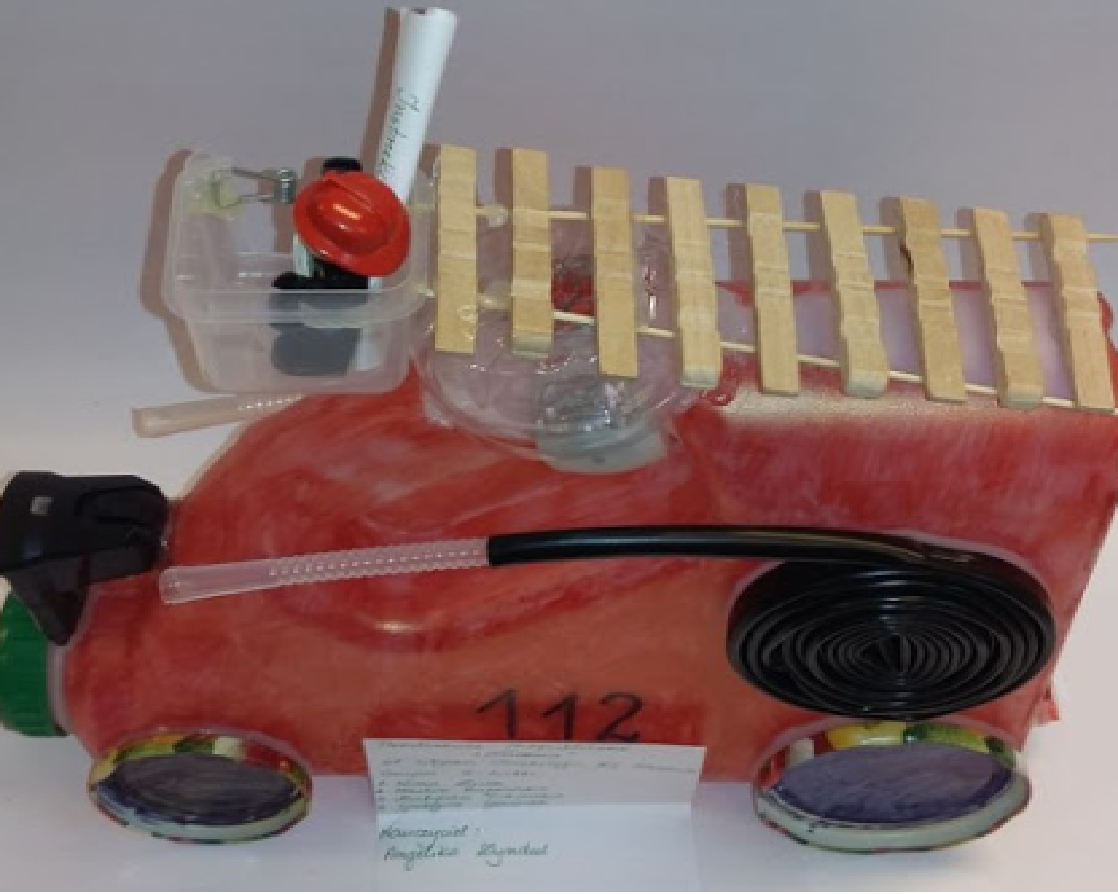 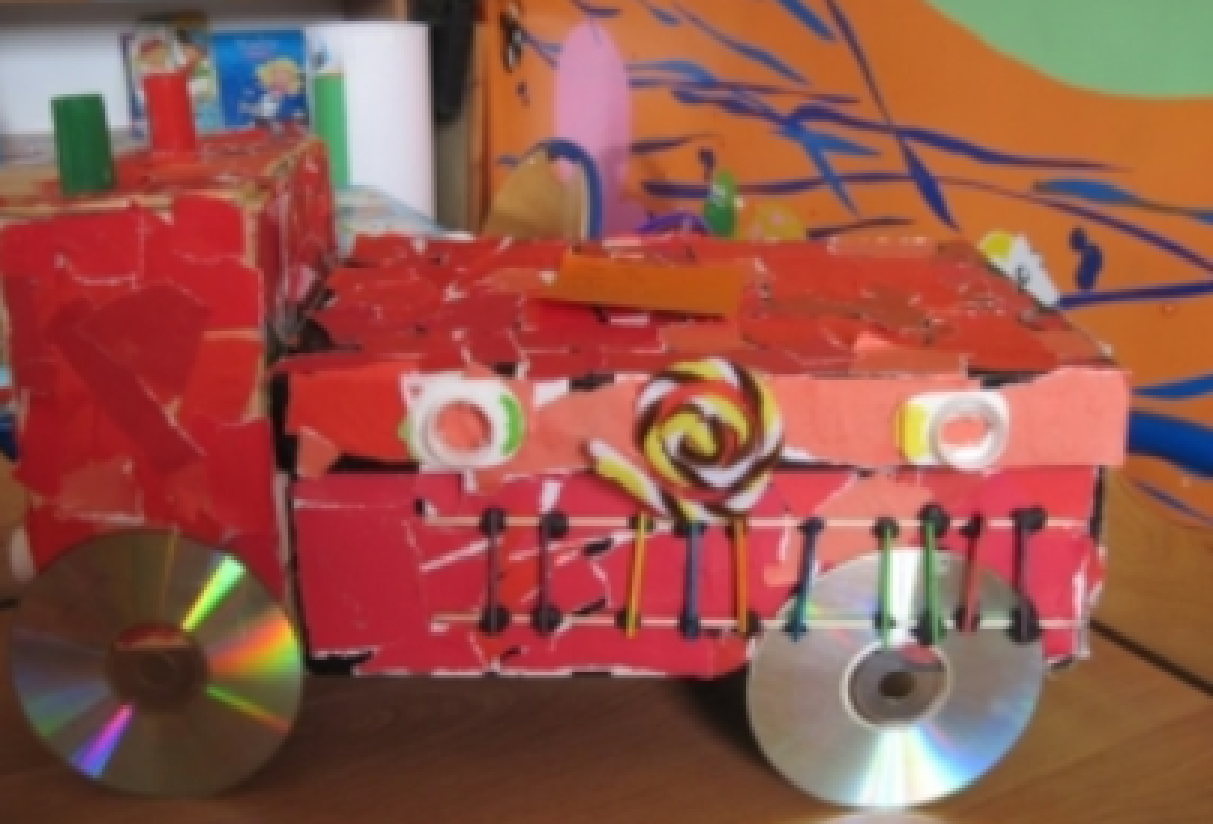 BAWCIE SIĘ DOBRZE. POKAZUJCIE CO STWORZYLIŚCIE. BĄDŹCIE AKTYWNI.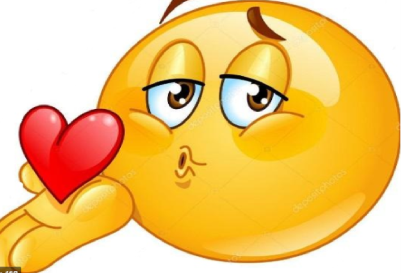 